Wyższa Szkoła Stosunków Międzynarodowych i Komunikacji Społecznej w Chełmie 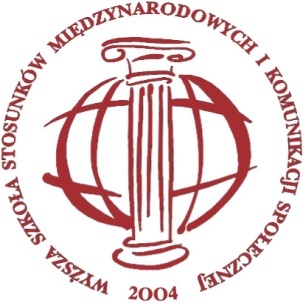 22-100 Chełm, ul. Wojsławicka 8Formularz zgłoszenia udziału w konferencji naukowejNarody, mniejszości narodowe, religijne, grupy etniczne i ich miejsce we współczesnych państwachw dniach 24-25 maja 2017 roku Nazwisko i imię:   	Tytuł/stopień naukowy:    	Miejsce pracy:	Adres do korespondencji:	Telefon kontaktowy:  	E-mail:   	Tytuł artykułu: 	Główne tezy: 	Uczestnikom zapewniamy rzutnik multimedialny i laptop do wykorzystania w czasie prezentacji KWESTIE ORGANIZACYJNE: prosimy wybrać i zaznaczyć np. przez podkreślenie udział z referatem i publikacją udział bez referatu i publikacji  zwiedzanie Chełmskich Podziemi Kredowych (24.05.2017 r.),kolacja (24.05.2017 r.),wizyta studyjna (25.05.2017 r.) – konieczny PASZPORT! obiadokolacja (25.05.2017 r.). Proszę o wystawienie faktury dla: 	NIP: 	Wypełnioną kartę zgłoszeniową prosimy odesłać do dnia 30 kwietnia 2017 roku na adres: rektorat@wssmiks.pl lub pocztą tradycyjną.              ..........................................................       ....................................................................................	Data	Podpis uczestnika